MONDAY:									Name:______________
What is theme ? What are some examples and why are they important in stories and articles?_______________________________________________________________________________________________________________________________________________________________________________________________________________________________________________________________________________________________________________________________________________________________________________________________________________________________________________________________________Reading of Ch. 10Create a comic of what has occurred so farSalva 1985Nya 20084. RACE Response: What is the primary theme of A Long Walk to Water? Use textual evidence to support your opinion.____________________________________________________________________________________________________________________________________________________________________________________________________________________________________________________________________________________________________________________________________________________________________________________________________________________________________________________________________________________________________________________________________________________________________________________________________________________________________________________________________________________________________________________________________________________TUESDAY Malala Yousafzai: A 'Normal,' Yet Powerful GirlOctober 15, 201311:53 AM ET "I think Malala is an average girl," Ziauddin Yousafzai says about the 16-year-old Pakistani girl who captured the world's attention after being shot by the Taliban, "but there's something extraordinary about her."A teacher himself, Yousafzai inspired his daughter's fight to be educated. At a special event with Malala in Washington, D.C., he tells NPR's Michel Martin that he is often asked what training he gave to his daughter. "I usually tell people, 'You should not ask me what I have done. Rather you ask me, what I did not do,' " he says. "I did not clip her wings to fly. I did not stop her from flying."Yousafzai has this advice for parents of girls around the world: "Trust your daughters, they are faithful. Honor your daughters, they are honorable. And educate your daughters, they are amazing."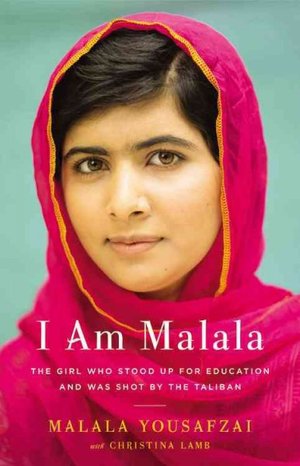 I Am MalalaThe Girl Who Stood Up for Education and Was Shot by the Talibanby Christina Lamb and Malala YousafzaiA year after being shot, Malala is clear about her goal. "I speak for education of every child, in every corner of the world," Malala says. "There has been a discrimination in our society," which she believes must be defeated. "We women are going to bring change. We are speaking up for girls' rights, but we must not behave like men, like they have done in the past."Perhaps she has learned from her father's experience. When asked what gave him a passion for girls' education, Yousafzai points out that he was "born in a society where girls are ignored." Living with five sisters, he was sensitive to discrimination from an early age. "In the morning, I was used to milk and cream, and my sisters were given only tea," he says.Yousafzai felt the injustice even more when Malala was born. He later opened a school that Malala attended in the Swat Valley. At the time, the Taliban's influence was gaining power and both Yousafzais were firmly on their radar. "But we thought that even terrorists might have some ethics," Yousafzai says. "Because they destroyed some 1,500 schools but they never injured a child. And she was a child."Bottom of FormMalala says that the shooting has taken away her fear. "I have already seen death and I know that death is supporting me in my cause of education. Death does not want to kill me," she says. "Before this attack, I might have been a little bit afraid how death would be. Now I'm not, because I have experienced it."When asked if she is having any fun now with all her campaigning, Malala laughs, "It's a very nice question. I miss those days." But she also says that there is another side to her than what is shown in the media. "Outside of my home, I look like a very obedient, very serious, very good kind of girl, but nobody knows what happens inside the house." There, she says, she's not naughty, but she has to stand up to her brothers. "It's good to fight with your brothers and it's good to tease them to give them advice."She says her little brother doesn't really understand why his sister has so much attention. "He said, 'Malala ... I can't understand why people are giving you prizes, and everywhere you go people say, 'This is Malala' and they give you awards, what have you done?' " she says.Malala knows the Taliban would still like to kill her, but she says she hopes to return to Pakistan one day. "First, I need to empower myself with knowledge, with education. I need to work hard," she says. "And when I [am] powerful, then I will go back to Pakistan, inshallah [God willing]."As we interpret our article, “A Normal but Powerful Girl,” by NPR, make sure you follow the steps (to ensure your understanding)STEP 1: SHOW NO FEARYOU ARE A BOSSSTEP 2: READ THE TITLE AND STOPWhat is the title:____________________Based on the title, what do I think the topic/subject is:_____________________________________STEP 3: START READING THE ARTICLE AND SEPARATE IT INTO SECTIONSWhat is the central idea of this article?__________________________________________________________________________________________________________________STEP 4: What is the most important sentence__________________________________________________________________STEP 5: USE A DICTIONARY TO LOOK UP WORDS I               DON’T KNOW6. IDENTIFY THE AUTHORAuthor(s) name:__________________________________________________________________Point of View (belief/claim):___________________________________________________________________________________________________________________________________________7. Who does Malala have more in common with; Salva or Nya? Provide textual evidence to support your opinion.____________________________________________________________________________________________________________________________________________________________________________________________________________________________________________________________________________________________________________________________________________________________________________________________________________________________________________________________________________________________________________________________________________________________________________________________________________________________________________________________________________________________________________________________________________________________________________________________________________________________________________________________________________________________________________________________________________________________________________________________________________________________________________________________________________________________________________________________________________________________________________________________________________________________________________________________________________________________________________________________________________________________________________________________________________________________________________________________________________________________________________________________________________________________________________________________________________________________________________________________________________________________________________________________________________________________________________________________________________________________________________________________________________________________________________________________________________________________________________________________________________________________________________________________________________________________________________________________________________________________________________________________________________________________________________WEDNESDAY – WEEK 4Bellringer: What do you need for our Socratic seminar tomorrow? ______________________________________________________________________________________________________________________________________________________________________________________What are the expectations for our Socratic seminar?____________________________________________________________________________________________________________________________________________________________________________________________________________________________________________________________________________________________________________________________________________________________________________.Review the Malala article from yesterday: What was the primary conflict that Malala faced?Person vs. Person (an external conflict)Person vs. Nature (an external conflict)Person vs. Society (an external conflict)Person vs. Self (an internal conflict)Justify your opinion with reasoning:______________________________________________________________What is the primary conflict for Salva and Nya? Answer in RACE format____________________________________________________________________________________________________________________________________________________________________________________________________________________________________________________________________________________________________________________________________________________________________________________________________________________________________________________________________________________________________________________________________________________________________________________________________________________________________________________________________________________________________________________________________________________________________________________________________________________________________________________________________________________________________________________________________________________________________________________________________________________________________________________________________________________________________________________________________.4 Corners game and opinion continuum:Instructions: Record your classmates opinions, reasoning, and evidence on the continuum below. They will range from Internal Conflict (within the characters own fears and thoughts) to External Conflict (forces outside of the character’s control)Internal 											 	              External__________________________________________________________________________________________________THURSDAYBELLRINGER: What is the purpose of the Socratic Seminar?_______________________________________________________________________________________________________________________________________What are the expectations for our Socratic seminar?____________________________________________________________________________________________________________________________________________________________________________________________________________________________________________________________________________________________________________________________________________________________________________.Socratic Seminar:While on the inner circle, engage in discussion. Remember this is not a debate. We are sharing and building on ideas.While on the outer circle, record what kinds of “sayings” are happening.Socratic Reflection: On the continuum below. Record group IDEAS that relate to topics of individualism (importance of self-reliance) and collectivism (giving group survival priority over the individual). KEEP IN MIND: IDEAS CAN FALL SOMEWHERE INBETWEEN.INDIVIDUALISM											COLLECTIVISMFRIDAY:Read Ch. 13 of A Long Walk to WaterAnswer the prompt: Write an essay. Argue whether community or individual is the greater resource for survival.Introduction: ________________________________________________________________________________________________________________________________________________________________________________________________________________________________________________________________________________________________________________________________________________________________________________________________________________________________________________________________________________________________________________________________________________________________________________________________________________________________________________________________________________________________________________________________________________________________________________________________________________Body:_____________________________________________________________________________________________________________________________________________________________________________________________________________________________________________________________________________________________________________________________________________________________________________________________________________________________________________________________________________________________________________________________________________________________________________________________________________________________________________________________________________________________________________________________________________________________________________________________________________________________________________________________________________________________________________________________________________________________________________________________________________________________________________________________________________________________________________________________________________________________________________________________________________________________________________________________________________________________________________________________________________________________________________________________________________________________________________________________________________________________________________________________________________________________________________________________________________________________________________________________________________________________________________________________________________________________________________________________________________________________________________________________________________________________________________________________________________________________________________________________________________________________________________________________________________________________________________________________________________________________________________________________________________________________________________________________________________________________________________________________________________________________________________________________________________________________________________________________________________________________________________________________________________Conclusion:____________________________________________________________________________________________________________________________________________________________________________________________________________________________________________________________________________________________________________________________________________________________________________________________________________________________________________________________________________________________________________________________________________________________________________________________________________TermDefinition